BIOLOGY 11:		COURSE OUTLINEUNIT 1: INTRODUCTIONTextbook Reference:A.	Chapter 1: The Nature of Science p. 7-10, 18-19B.	Appendix B: Science Safety Rules p. 2r-3rC. 	Chapter 2: Biology as a Science p. 27-31Learning Outcomes:It is expected that students will:demonstrate safe and correct technique for a variety of laboratory proceduresdesign an experiment using the scientific methodinterpret data from a variety of text and visual sourcesKnowledge:independent and dependent variablescontrolled and experimental variablescontrol group and experimental groupVocabulary:Conclusion, control, control group, controlled variable, dependent variable, experimental group, experimental variable, independent variable, procedure, sample size, scientific method, testable hypothesis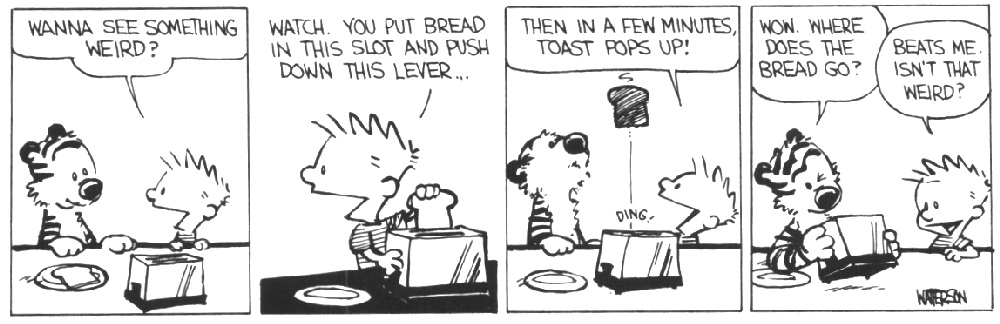 